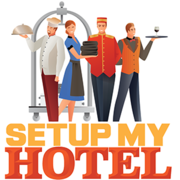 Excursion Request FormDATE											NAME	Mr/Mrs/Miss								ROOM No										ADULTS					CHILDREN 				3-HOUR / 6 HOUR EXCURSION 							F&B REQUESTS 	Mineral Water / Soft Drinks / Packed Breakfast / LunchesNo OF VEHICLES 									DEPARTURE TIME 				 RETURN 			CHARGE BILLING NOTES  					RECEPTIONIST 									Manager